Что грозит за насилие в семье?Административная ответственность агрессораАгрессор привлекается в первый раз:причинение телесных повреждений (статья 9.1 КоАП);оскорбление (статья 9.3 КоАП);мелкое хулиганство (статья 17.1 КоАП).Профилактическая беседа (параллельно со штрафом и/или арестом) – устное разъяснение агрессору общественной опасности подготовки и совершения правонарушений, правовых последствий, наступающих в результате совершения правонарушений, а также убеждение агрессора в недопустимости их совершения.Привлекается повторно в течение года (после первого раза):по статьям 9.1, 9.3, 17.1 КоАП;любое административное правонарушение в состоянии опьянения или под действием наркотиков.Официальное предупреждение – письменное разъяснение агрессору о недопустимости подготовки или совершения правонарушений в целях предупреждения повторности совершения им правонарушенийВ течение года после объявления агрессору официального предупреждения:по статьям 9.1, 9.3, 17.1 КоАП;любое административное правонарушение в состоянии опьянения или под действием наркотиков.Профилактический учет – наблюдение за поведением агрессора в целях предупреждения с его стороны подготовки или совершения правонарушений и оказания на него профилактического воздействия. С агрессором проводятся беседы, лекции и т.п., и не реже одного раза в месяц к нему совершается визит милиции. Профилактический учет не осуществляется в отношении иностранных граждан и лиц без гражданства, временно пребывающих в Республике Беларусь, а также следующих транзитом. Если агрессору вынесено официальное предупреждение или в отношении него осуществляется профилактический учет:причинение телесных повреждений (статья 9.1 КоАП);оскорбление (статья 9.3 КоАП);мелкое хулиганство (статья 17.1 КоАП).Защитное предписание – установление агрессору, совершившему насилие в семье, ограничений на совершение определенных действий. Защитное предписание выносится агрессору в письменной форме руководителем органа внутренних дел или его заместителем на срок от 3-х до 30-ти суток.Защитным предписанием агрессору, в отношении которого оно вынесено, запрещается:предпринимать попытки выяснять место пребывания пострадавшей от насилия в семье, если она находится в месте, неизвестном агрессору;посещать места нахождения пострадавшей, если она временно находится вне совместного места жительства или мета пребывания с агрессором;общаться с пострадавшей, в том числе по телефону, с использованием глобальной компьютерной сети Интернет.Защитное предписание с письменного согласия совершеннолетней пострадавшей от насилия в семье, обязывает агрессора, временно покинуть общее с пострадавшей жилое помещение и запрещает распоряжаться общей собственностью.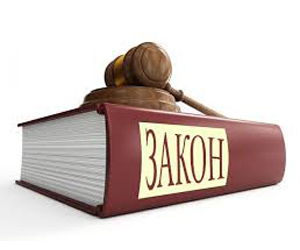 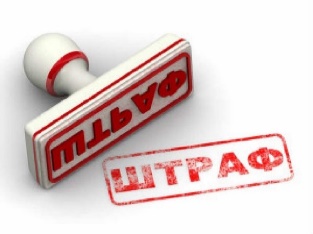 Уголовная ответственность агрессораПротив жизни и здоровьяубийство - умышленное противоправное лишение жизни другого человека (ст. 139 УК – ответственность: от 6 до 25 лет лишения свободы или смертная казнь);умышленное причинение тяжкого телесного повреждения - умышленное причинение тяжкого телесного повреждения, то есть повреждения, опасного для жизни, либо повлекшего за собой потерю зрения, речи, слуха, какого-либо органа или утрату органом его функций, прерывание беременности, психическое расстройство (заболевание), иное расстройство здоровья, соединенное со стойкой утратой общей трудоспособности не менее чем на одну треть, либо вызвавшее расстройство здоровья, связанное с травмой костей скелета, на срок свыше четырех месяцев, либо выразившееся в неизгладимом обезображении лица или шеи (ст. 147 УК – ответственность: от 3 до 15 лет лишения свободы);умышленное причинение менее тяжкого телесного повреждения - умышленное причинение менее тяжкого телесного повреждения, то есть повреждения, не опасного для жизни и не повлекшего последствий, предусмотренных статьей 147 настоящего Кодекса, но вызвавшего длительное расстройство здоровья на срок до четырех месяцев либо значительную стойкую утрату трудоспособности менее чем на одну треть (ст. 149 УК – ответственность: от штрафа, до исправработ, ограничения свободы или лишения свободы до 5 лет);истязание - умышленное причинение продолжительной боли или мучений способами, вызывающими особые физические и психические страдания потерпевшего, либо систематическое нанесение побоев (ст. 154 УК – ответственность: от штрафа до ограничения свободы или лишения свободы сроком до 5 лет). Против половой неприкосновенности или половой свободыизнасилование - половое сношение вопреки воле потерпевших с применением насилия или с угрозой его применения к женщине или ее близким либо с использованием беспомощного состояния потерпевших (ст. 166 УК – ответственность: от ограничения свободы до лишения свободы сроком до 15 лет);насильственные действия сексуального характера -мужеложство, лесбиянство или иные действия сексуального характера, совершенные вопреки воле потерпевшего (потерпевшей) с применением насилия или с угрозой его применения либо с использованием беспомощного состояния потерпевшего (потерпевшей) (ст. 167 УК – ответственность: от ограничения свободы до лишения свободы сроком до 15 лет). Против личной свободы, чести и достоинстванезаконное лишение свободы - ограничение личной свободы человека путем водворения его в какое-либо помещение, связывания или иного насильственного удержания при отсутствии признаков должностного или другого более тяжкого преступления (ст. 183 УК – ответственность: лишение свободы сроком до 8 лет);угроза убийством, причинением тяжких телесных повреждений или уничтожением имущества - угроза убийством, причинением тяжких телесных повреждений или уничтожением имущества общеопасным способом, если имелись основания опасаться ее осуществления (ст. 186 УК – ответственность: общественные работы, или штраф, или исправительные работы на срок до одного года, или арест, или ограничение свободы на срок до двух лет, или лишение свободы на тот же срок).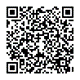 